Семинары для руководителей и педагоговТемы семинаров Селюкова Р.В., первого заместителя директора АНО «Институт проблем образовательной политики «Эврика», координатор конкурсных программ проекта «Школа Росатома»:для руководителей и педагогов МОУ и ДОУ: «Образовательные результаты 2030»;для учителей: «Современные образовательные технологии в школьном образовании: задачный принцип формирования образовательных программ, событийная педагогика. Ключевые приоритеты конкурсной программы «Школы Росатома».для воспитателей ДОУ: «Современные образовательные технологии развития дошкольников: игровая деятельность как ведущая в дошкольном возрасте, координация содержательных областей, целевых ориентиров дошкольного образования и игровой деятельности дошкольников. Ключевые приоритеты конкурсной программы «Школы Росатома».Тема семинаров Миркес М.М., доцента кафедры культурологии Сибирского федерального университета,для руководителей и педагогов ДОУ – «Потенциал образовательного события для реализации ФГОС ДО».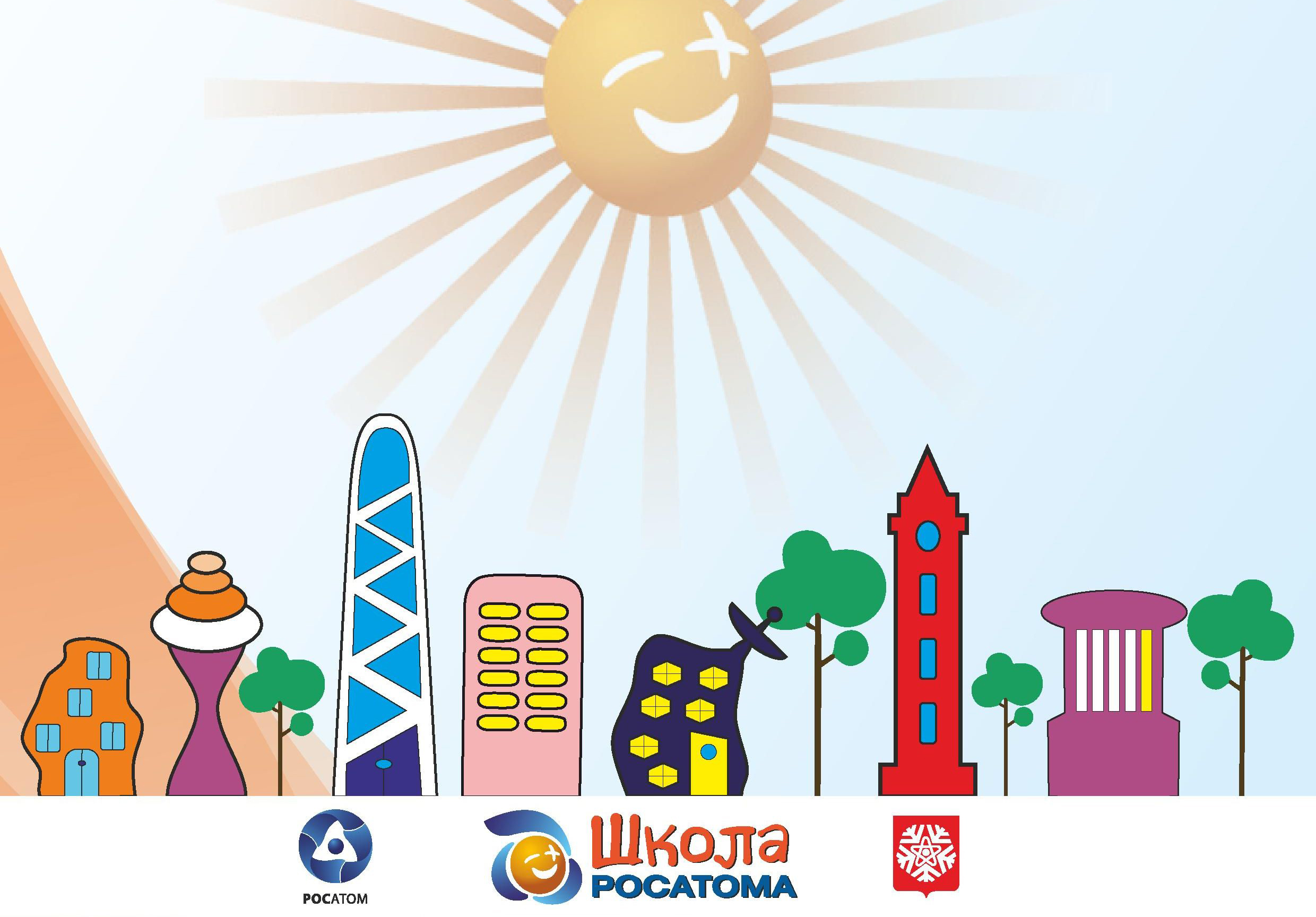 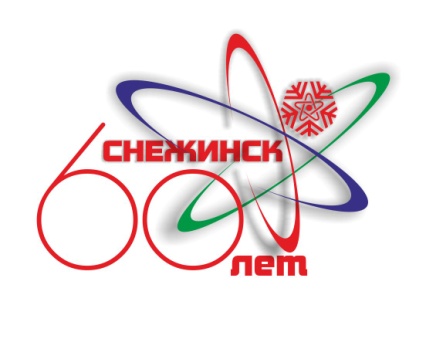 День приезда (18 мая 2017 г.)День приезда (18 мая 2017 г.)День приезда (18 мая 2017 г.)до 16.00Приезд делегаций и гостей мероприятия. Расселение в гостиницах: ФСЦ «Сунгуль», «Снежинка».Приезд делегаций и гостей мероприятия. Расселение в гостиницах: ФСЦ «Сунгуль», «Снежинка».16.45 – 17.30Трансфер в школу №122, ужин для иногородних  участников мероприятия.Трансфер в школу №122, ужин для иногородних  участников мероприятия.17.30 – 17.45Переход во Дворец творчества.Переход во Дворец творчества.18.00 – 19.00Игровая программа «Давайте познакомимся!».Игровая программа «Давайте познакомимся!».после 19.00Трансфер в гостиницу. Свободное время, работа open space. Второй ужин.Трансфер в гостиницу. Свободное время, работа open space. Второй ужин.1 день мероприятия (19 мая 2017 г.)1 день мероприятия (19 мая 2017 г.)1 день мероприятия (19 мая 2017 г.)08.20 – 08.3008.20 – 08.30Трансфер на завтрак.08.30 – 09.0008.30 – 09.00Завтрак для иногородних участников.09.00 – 09.3009.00 – 09.30Переход во Дворец творчества.09.30 – 10.00 Театральный зал09.30 – 10.00 Театральный залТоржественная церемония открытия мероприятия.10.00 – 13.00Фойе, 2 этаж10.00 – 13.00Фойе, 2 этажКвест «Сказочное путешествие».Образовательное событие «Город наших фантазий». Публичная презентация городских районов.13.00 – 13.1513.00 – 13.15Переход в школу №122.13.15 – 13.4513.15 – 13.45Обед для всех участников мероприятия.13.45 – 14.0013.45 – 14.00Трансфер в гостиницу.13.45 – 15.4513.45 – 15.45Свободное время. Полдник.15.45 – 16.0015.45 – 16.00Трансфер в городской музей.16.00 – 17.3016.00 – 17.30В городском музее: познавательные занятия для младшей детской и семейной аудитории «ФИКСируй опыт» (ИЦАЭ г. Челябинск);выставка легомакетов «Снежинск – город будущего».17.30 – 17.4517.30 – 17.45Трансфер в школу №122.17.45 – 18.1517.45 – 18.15Ужин для всех участников мероприятия.18.15 – 18.3018.15 – 18.30Переход во Дворец творчества.18.30 – 19.30Театральный зал18.30 – 19.30Театральный залСпектакль детского музыкального театра «Подснежник».18.30 – 19.30Танцевальный зал, 1 этаж18.30 – 19.30Танцевальный зал, 1 этажМастер-класс М.М. Миркес для родителей и педагогов «Образовательная стратегия современных семей».2 день мероприятия (20 мая 2017 г.)2 день мероприятия (20 мая 2017 г.)2 день мероприятия (20 мая 2017 г.)08.00 – 08.15Трансфер на завтрак.Трансфер на завтрак.08.15 – 08.45Завтрак для иногородних участников.Завтрак для иногородних участников.08.45 – 09.00Переход во Дворец творчества.Переход во Дворец творчества.09.00 – 10.45Образовательное событие «Город наших фантазий» (продолжение). Разработка гербов районов и города, их презентация.Образовательное событие «Город наших фантазий» (продолжение). Разработка гербов районов и города, их презентация.10.45 – 10.55Переход из Дворца творчества в ПКиО.Переход из Дворца творчества в ПКиО.11.00 – 13.30Участие в городском празднике «Выпускной бал дошкольников», фестивале «ЧуДеС».Участие в городском празднике «Выпускной бал дошкольников», фестивале «ЧуДеС».13.30 – 13.45Переход в школу №122.Переход в школу №122.13.45 – 14.15Обед для всех участников мероприятия.Обед для всех участников мероприятия.14.15 – 16.00Трансфер в гостиницу. Свободное время. Полдник.Трансфер в гостиницу. Свободное время. Полдник.16.00 – 16.15Трансфер во Дворец творчества.Трансфер во Дворец творчества.16.15 – 16.45Демонстрация слайд-шоу об образовательном событии. Игры.Демонстрация слайд-шоу об образовательном событии. Игры.16.45 – 17.30Театральный залЦеремония награждения. Фотографирование.Церемония награждения. Фотографирование.17.30 – 18.15Переход в школу №122. Ужин для всех участников мероприятия.Переход в школу №122. Ужин для всех участников мероприятия.18.15Трансфер в гостиницу иногородних участников. Свободное время, работа open space. Отъезд делегаций.Трансфер в гостиницу иногородних участников. Свободное время, работа open space. Отъезд делегаций.18 мая 2017 г. (актовый зал гимназии №127)18 мая 2017 г. (актовый зал гимназии №127)18 мая 2017 г. (актовый зал гимназии №127)13.00 –15.00Селюков Р.В.Управление образования, руководители МОУ, ДОУ, педагоги.15.00 – 17.00Селюков Р.В.Учителя.18 мая 2017 г. (ауд.129 городской библиотеки)18 мая 2017 г. (ауд.129 городской библиотеки)18 мая 2017 г. (ауд.129 городской библиотеки)08.00 – 12.00Миркес М.М.Воспитатели ДОУ (1 группа).13.00 – 17.00Миркес М.М.Воспитатели ДОУ (2 группа).19 мая 2017 г.  (актовый зал гимназии №127)19 мая 2017 г.  (актовый зал гимназии №127)19 мая 2017 г.  (актовый зал гимназии №127)14.00 – 17.00 Селюков Р.В.Воспитатели ДОУ.19 мая 2017 г.  (ауд.129 городской библиотеки)19 мая 2017 г.  (ауд.129 городской библиотеки)19 мая 2017 г.  (ауд.129 городской библиотеки)14.00 – 17.30Миркес М.М.Заместители заведующих по УВР, ст. воспитатели.